附件12023年上半年贺州市中小学教师资格认定工作安排表附件2“教师资格认定”网办操作指南    一、下载“广西政务”APP    引导市民在手机“应用市场”搜索“广西政务”，下载安装APP，市民也可提前下载安装。也可扫描下方二维码：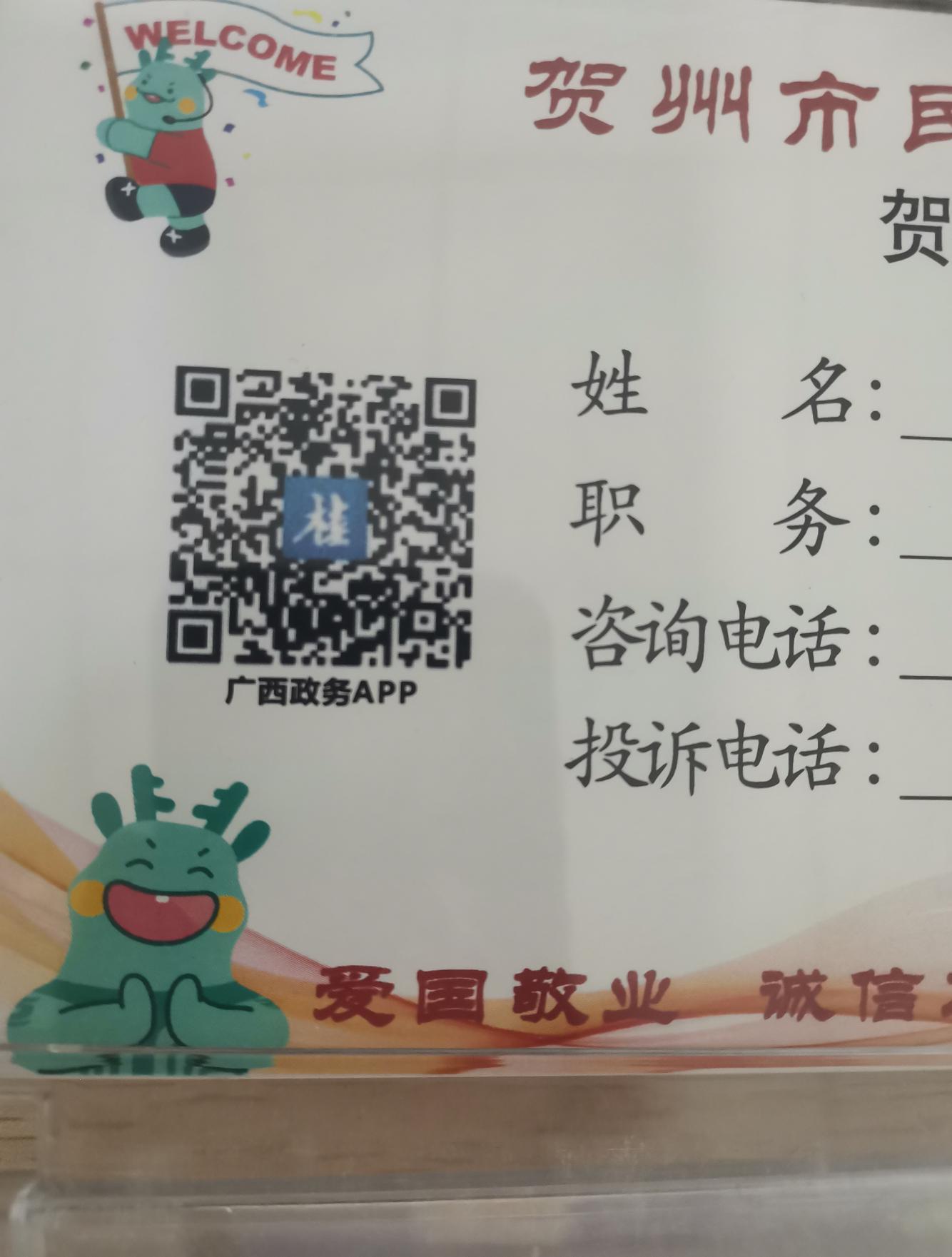    二、注册用户   在市民手机上打开“广西政务”APP，选择“贺州市”。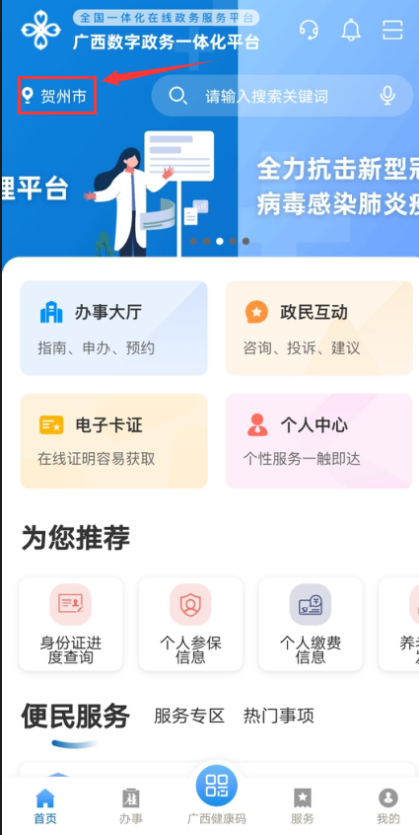     点击下方“我的”，则会弹出“个人中心”。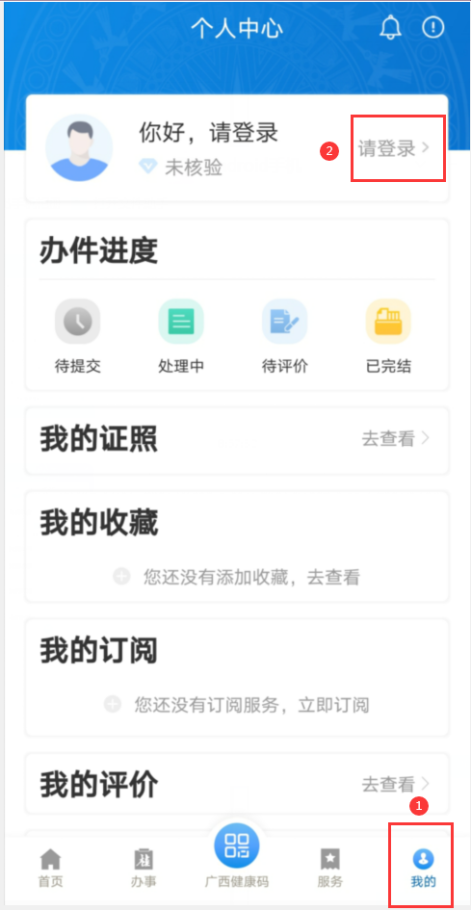     点击“请登陆”，进入登录页面。点击“新用户注册”，弹出注册页面，选择“个人注册”，输入办理教师资格证市民真实姓名，证件类型选“身份证”，手机号码为现场办理教师资格证市民手机号码(用于现场接收验证码)，密码建议统一设置为：办理教师资格证市民真实姓名(第一个汉语拼音)+办理教师资格证市民电话。    勾选“我已阅读并同意”，点击“注册”。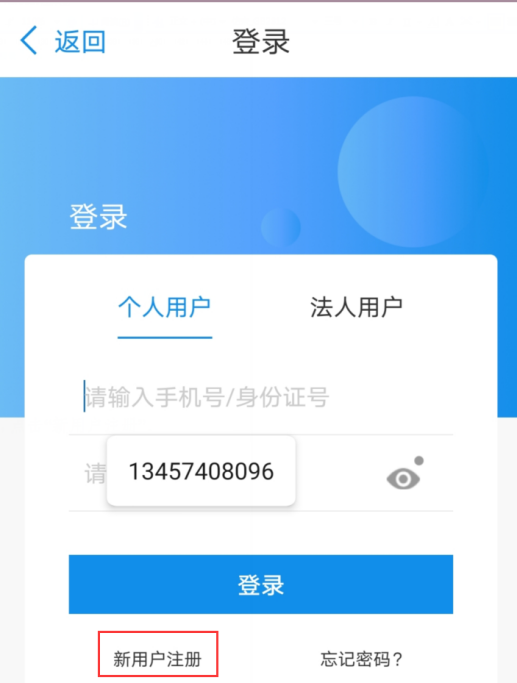 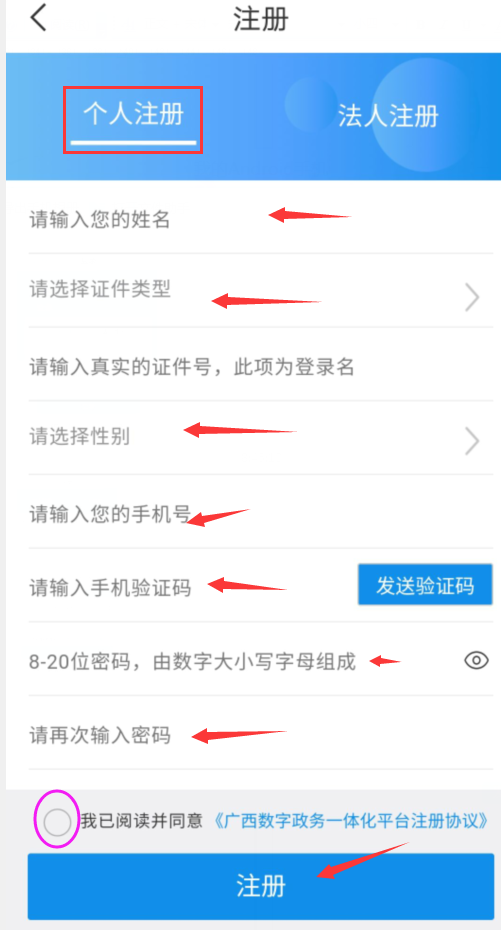      注册成功后，首次登陆需连续两次输入：用户名：现场办理教师资格证市民手机号码；密码：办理教师资格证市民真实姓名(第一个汉语拼音)+办理教师资格证市民电话。登陆进入。   三、网办“教师资格认定”  选择下方“办事”→“部门分类”→“教育局”。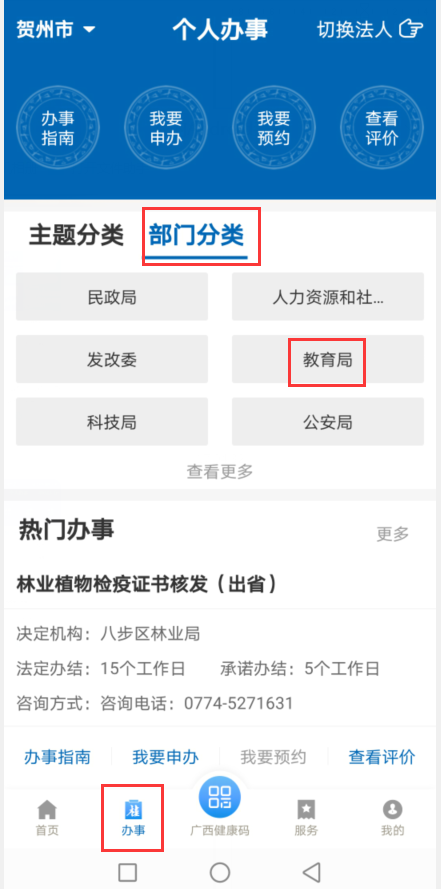     在搜索栏搜索“教师资格认定”，选择法定机构为贺州市教育局的事项：“教师资格认定”，点击“我要申办”，进入办理页面。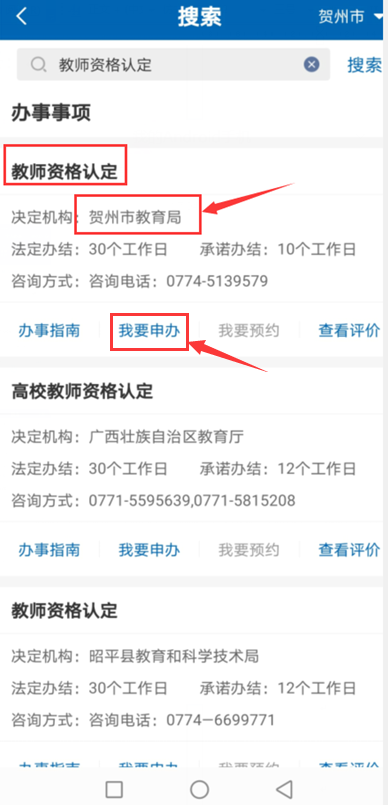 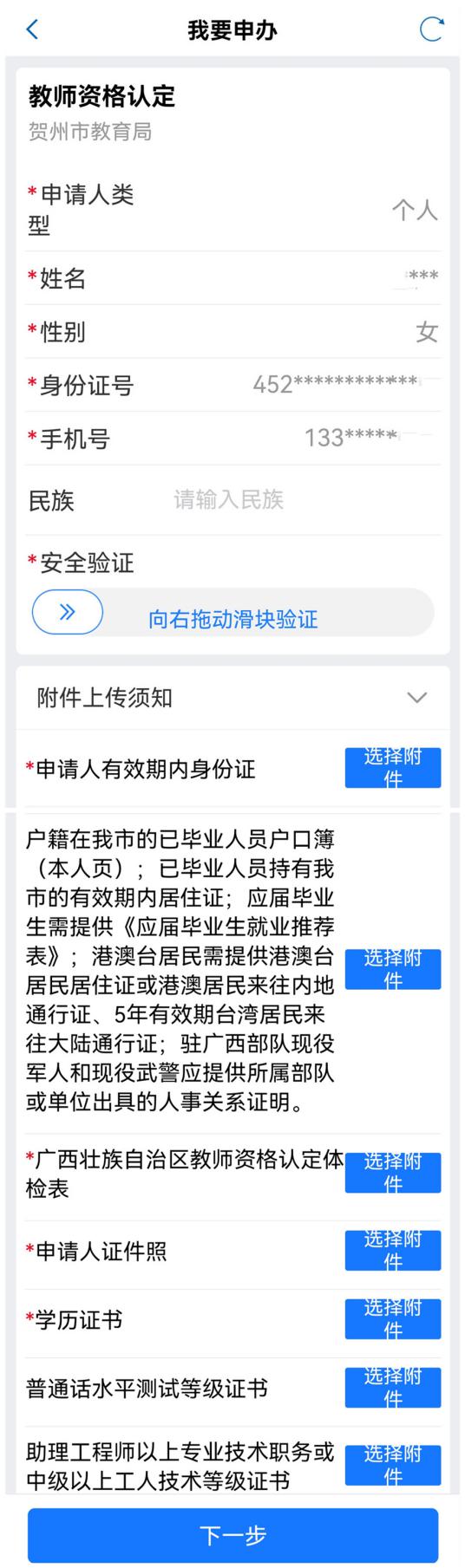     按提示逐项提交附件照片，可以现场“拍照”上传附件审批材料，最后点击下方“提交”按钮即可完成全流程网办操作。   附件3广西壮族自治区申请认定教师资格人员体检表                                                      编号：                              中国教师资格网上的报名号：注：用A4纸双面打印，在贴相片处贴的相片（相片应与网上申报时上传照片同底版），须加盖体检医院体检专用章，不加盖体检医院体检专用章者无效市县（市、区）网报时间网报时间现场确认时间现场确认时间认定工作联系人及电话认定公告发布网址市县（市、区）开始时间结束时间开始时间结束时间认定工作联系人及电话认定公告发布网址贺州市贺州市4月17日9：007月6日16:005月24日5月26日黄老师0774-5139579贺州市人民政府门户网站http://www.gxhz.gov.cn/认定工作Q群：702556415贺州市贺州市4月17日9：007月6日16:007月5日7月7日黄老师0774-5139579贺州市人民政府门户网站http://www.gxhz.gov.cn/认定工作Q群：702556415贺州市八步区4月17日9：007月6日16:005月24日5月26日冯老师0774-5211876贺州市八步区人民政府门户网站http://www.gxbabu.gov.cn/认定工作Q群：697026397贺州市八步区4月17日9：007月6日16:007月5日7月7日冯老师0774-5211876贺州市八步区人民政府门户网站http://www.gxbabu.gov.cn/认定工作Q群：697026397贺州市平桂区4月17日9：007月6日16:005月24日5月26日韦老师0774-8836692广西贺州市平桂区人民政府门户网站http://www.pinggui.gov.cn/认定工作Q群：787282930（社会人员认定群）
631798685（贺州学院人员认定群）贺州市平桂区4月17日9：007月6日16:007月5日7月7日韦老师0774-8836692广西贺州市平桂区人民政府门户网站http://www.pinggui.gov.cn/认定工作Q群：787282930（社会人员认定群）
631798685（贺州学院人员认定群）贺州市钟山县4月17日9：007月6日16:005月24日5月26日李老师0774-8988389广西贺州市钟山县人民政府门户网站http://www.gxzs.gov.cn/认定工作Q群：102525173贺州市钟山县4月17日9：007月6日16:007月5日7月7日李老师0774-8988389广西贺州市钟山县人民政府门户网站http://www.gxzs.gov.cn/认定工作Q群：102525173贺州市昭平县4月17日9：007月6日16:005月24日5月26日李老师0774-6699771广西贺州市昭平县人民政府门户网站http://www.gxzp.gov.cn/认定工作Q群：758246952贺州市昭平县4月17日9：007月6日16:007月5日7月7日李老师0774-6699771广西贺州市昭平县人民政府门户网站http://www.gxzp.gov.cn/认定工作Q群：758246952贺州市富川瑶族自治县4月17日9：007月6日16:005月24日5月26日罗老师0774-7893437广西贺州市富川瑶族自治县政府门户网站http://www.gxfc.gov.cn/认定工作Q群：789471470贺州市富川瑶族自治县4月17日9：007月6日16:007月5日7月7日罗老师0774-7893437广西贺州市富川瑶族自治县政府门户网站http://www.gxfc.gov.cn/认定工作Q群：789471470姓名性别年龄婚否婚否婚否民族民族正面免冠彩色白底相片文化程度职业 职业 职业 申请教师资格种类申请教师资格种类申请教师资格种类申请教师资格种类正面免冠彩色白底相片单位住址电话电话正面免冠彩色白底相片既往病史正面免冠彩色白底相片五官科眼视力视力右右矫正视力矫正视力右右右右右辨色力辨色力医师：五官科眼视力视力左左矫正视力矫正视力左左左左左辨色力辨色力医师：五官科眼其    他其    他其    他其    他医师：五官科耳听力听力右           公尺右           公尺右           公尺右           公尺右           公尺耳疾耳疾耳疾医师：五官科耳听力听力左           公尺左           公尺左           公尺左           公尺左           公尺耳疾耳疾耳疾医师：五官科鼻嗅觉嗅觉鼻疾鼻疾鼻疾医师：五官科咽喉语言语言语言医师：五官科口腔唇腭唇腭齿齿齿医师：五官科口腔口吃口吃齿齿齿医师：外科身长身长     公分     公分     公分     公分     公分     公分胸廓胸廓胸廓医师：外科体重体重     公斤     公斤     公斤     公斤     公斤     公斤脊柱脊柱脊柱医师：外科淋巴淋巴甲状腺甲状腺甲状腺医师：外科四肢四肢关节关节关节医师：外科面部面部医师：内科血压血压血压血压                                   /kpa                                   /kpa                                   /kpa                                   /kpa                                   /kpa                                   /kpa                                   /kpa                                   /kpa                                   /kpa                                   /kpa                                   /kpa                                   /kpa医师：内科肺及呼吸道肺及呼吸道肺及呼吸道肺及呼吸道医师：内科心血管心血管心血管心血管医师：内科腹部器官腹部器官腹部器官腹部器官肝肝医师：内科腹部器官腹部器官腹部器官腹部器官脾脾医师：内科神经及精  神神经及精  神神经及精  神神经及精  神医师：胸部X线透视医师：化验检查肝功能（ALT、AST）肝功能（ALT、AST）肝功能（ALT、AST）肝功能（ALT、AST）肝功能（ALT、AST）肝功能（ALT、AST）体检医院结论                     负责医师：年    月   日（单位盖章）                     负责医师：年    月   日（单位盖章）                     负责医师：年    月   日（单位盖章）                     负责医师：年    月   日（单位盖章）                     负责医师：年    月   日（单位盖章）                     负责医师：年    月   日（单位盖章）                     负责医师：年    月   日（单位盖章）                     负责医师：年    月   日（单位盖章）                     负责医师：年    月   日（单位盖章）                     负责医师：年    月   日（单位盖章）                     负责医师：年    月   日（单位盖章）                     负责医师：年    月   日（单位盖章）                     负责医师：年    月   日（单位盖章）                     负责医师：年    月   日（单位盖章）                     负责医师：年    月   日（单位盖章）                     负责医师：年    月   日（单位盖章）                     负责医师：年    月   日（单位盖章）